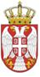       Република Србија          ОСНОВНА ШКОЛА „ЋЕЛЕ-КУЛА“Ниш, Радних бригада 28  Број: 610-162/5-7-2019-04 Датум: 15.04.2019. годинеИЗВОДиз записника са 7. седнице Школског одбора ОШ „Ћеле-кула“ у Нишу, одржане 15.04.2019. године са почетком у 1630 сатиСедници присуствовало 5 чланова Школског одбора.О Д Л У К ЕУсвојен записник са 6. седнице;Усвојен Извештај о успеху и дисциплини ученика на крају трећег класификационог периода школске 2018/19. годинe;Донета одлука о коришћењу годишњег одмора директора Школе;Седница је завршена у 1710 сати.          Записничар												Марија Петровић 				